Veterinary Release Form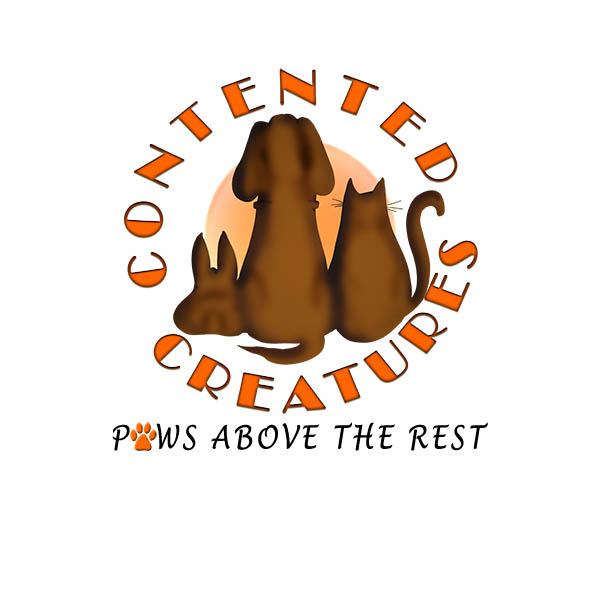 Pet Information 	Customer Name: ....................................................................................  Pet Name: .............................................................................................Address:.................................................................................................…..............................................................................................................Postcode: ............................ Contact Number: ..................................... Email: ............................................................Type of Animals: .........................................................................................................................................................Vet InformationVet Name: ................................................................  Telephone Number: ..................................................................Address: ........................................................................................................................................................................Known medical conditions: .................................................................................................................................................................................................................................................................................................................... .............During my absence, ......................................................... will be caring for my pet(s).  In the event of an emergency, I authorise you (veterinarian) to administer medical treatment and will be responsible for payment to you (veterinarian) upon my return.I, ..........................................................., give .................................................. permission to transport my pet(s) to the above veterinarian and authorize treatment in the event of an emergency or sickness.If this veterinarian is not available, I authorise ................................................... to transport my pet(s) to a veterinarian of choice and authorise treatment.  If emergency care is needed after regular office hours, my pet(s) may be taken to the nearest Veterinarian Emergency Clinic/Hospital.I give permission to ....................................................... to approve treatment up to £....................... (input maximum £ amount or “no limit”).  I agree to be responsible for all charges upon my return including, but not limited to, vet fees, extra visit fees and transportation fees.I agree that ................................................... is released from all liability related to transportation to and from veterinarian and treatment for sickness or emergency.This release will remain valid for all current and future visits unless a new release is signed. Signed .......................................................................	Date: ......................................................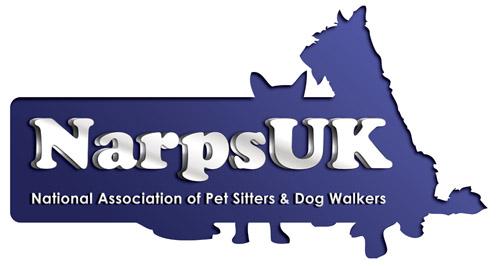 